 حكومة اقليم كردستان                                                                          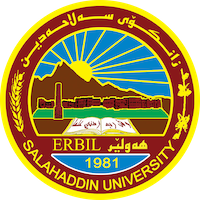 وزارة التعليم العالي و البحث العلمي                                                                    جامعة صلاحددين – اربيل كلية الأدارة و الأقتصاد / قسم الأحصاء بحث عن : الالعاب الكترونية والموبايل وتاثيرهم على الاطفال وتحليل الاسباب  بأستخدام ( التحليل العاملي )((بحث مقدم الى مجلس الأحصاء بكلية الأدارة و الأقتصاد و هو جزء من المتطالبات نيل درجة بكالوريس علوم في الأحصاء))اعداد الطلابأحمد محي اليدن عباس                            سارة سعد كوركيسباشرافپەرژين أنور محمد